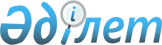 О хлопкоуборочных комбайнах "Джон Дир", приобретенных в рамках гарантированного государством займа, привлеченного открытым акционерным обществом "Онiм"Распоряжение Премьер-Министра Республики Казахстан от 5 июля 2002 года N 93-р

      В целях возврата средств, отвлеченных из республиканского бюджета в рамках гарантированного государством займа, привлеченного открытым акционерным обществом "Онiм" на приобретение хлопкоуборочных комбайнов "Джон Дир": 

      1. Рекомендовать закрытому акционерному обществу "Эксимбанк Казахстан" (далее - ЗАО "Эксимбанк Казахстан") принять хлопкоуборочные комбайны "Джон Дир" в количестве 100 (сто) единиц в счет погашения задолженности открытого акционерного общества "Онiм", взысканной в пользу ЗАО "Эксимбанк Казахстан" на основании решения Алматинского городского суда от 15 января 2001 года для последующей передачи Министерству финансов Республики Казахстан. 

      2. Комитету государственного имущества и приватизации Министерства финансов Республики Казахстан после проведения ЗАО "Эксимбанк Казахстан" мероприятий, указанных в пункте 1 настоящего распоряжения, в установленном законодательством порядке обеспечить принятие в государственную собственность, хранение и реализацию хлопкоуборочных комбайнов "Джон Дир". 

      3. Контроль за исполнением настоящего распоряжения возложить на Заместителя Премьер-Министра Республики Казахстан - Министра финансов Республики Казахстан Павлова А.С.     Премьер-Министр(Специалисты: Склярова И.В.,              Умбетова А.М.)     
					© 2012. РГП на ПХВ «Институт законодательства и правовой информации Республики Казахстан» Министерства юстиции Республики Казахстан
				